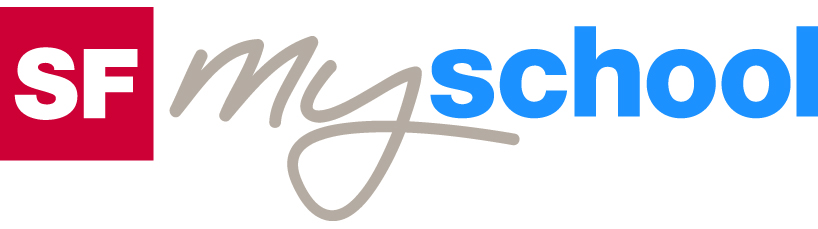 Lösungen zum
ArbeitsblattLösungen zum
Arbeitsblatt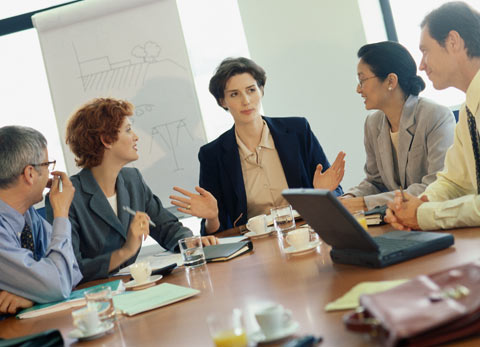 Wirtschaft und GesellschaftWirtschaft und GesellschaftWirtschaft und GesellschaftWirtschaft und GesellschaftUnternehmen (10)14:45 MinutenZweikanal-Ton Unternehmen (10)14:45 MinutenZweikanal-Ton Unternehmen (10)14:45 MinutenZweikanal-Ton Unternehmen (10)14:45 MinutenZweikanal-Ton 1. Du gründest ein eigenes Unternehmen. Welches Produkt oder welche Dienstleistung würde das Unternehmen anbieten?Individuelle Antwort2. Welche Erfolgsfaktoren nennen die SchülerInnen zu Beginn? Findest du weitere?Marktlücke, Zeitgeist treffen; individuelle Antworten3. Was muss man können, um ein guter Unternehmer zu sein?Aus Fehlern lernen, sich verkaufen können, eine innovative Geschäftsidee haben, existierendes Bedürfnis am Markt treffen4. Welche Merkmale sind für eine Unternehmerpersönlichkeit von Vorteil?Initiativ, willensstark, mutig, stabile Persönlichkeit, charakterstark, intelligent, überzeugungsstark, ausdauernd, begeisterungsfähig, gesund, kommunikativ, extravertiert, belastbar, …5. Welches sind die Schattenseiten der Selbständigkeit?Hohe zeitliche Belastung, schwankender Lohn, wenig Ferien, hohes Mass an Verantwortung6. Welche Beispiele von erfolgreichen Geschäftsideen kommen im Film vor? Welche weiteren kommen dir in den Sinn?WC-Ente, Swatch, Max Havelaar, individuelle Antworten7. Was bedeutet die Abkürzung KMU? Bis zu wie vielen Beschäftigten zählt ein KMU-Betrieb? Wie viele Prozent der Unternehmen in der Schweiz sind KMU?Kleine und mittlere Unternehmen; bis maximal 250 Beschäftigte; > 99 %8. Welches ist für Schweizer Unternehmen die häufigste Rechtsform? Weshalb kommt diese für «One Truth» nicht in Frage?Einzelfirma, «One Truth» hat mehrere Teilhaber9. Welche Vorteile und welchen Nachteil hat die Rechtsform der Kollektivgesellschaft für «One Truth»?Vorteile: klare rechtliche Struktur, grosse Gestaltungsfreiheit, Nachteile: unbeschränkte Haftung auch mit dem Privatvermögen10. Welche Merkmale der GmbH nennt die Expertin?Juristische Person, weniger stark personenbezogen, Haftung ist auf das Geschäftsvermögen beschränkt.11. Nenne die beiden Geschäftsfelder von «One Truth» und die dazugehörenden ZielgruppenAuftragsmalerei: Hauseigentümer, Gemeinden, WerbeagenturenT-Shirts: Jugendliche mit Flair für Streetart, 15- bis 24-jährig12. Soll der Staat die Gründung von neuen Unternehmen fördern? Weshalb (nicht)?Individuelle Antwort